Den Uavhengige Norske Storloge av Odd Fellow Ordenen I.O.O.F.SærlovforRebekkalogeNr. 15 Via Nova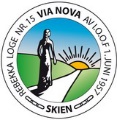 Vedtatt i logemøte dato 03.10.2023Vedtatt av Stor Sire dato 03.11.2023§1-1 Lov for Loger: Å utbre vennskapets-, kjærlighetens og sannhetens grunnprinsipper blant menneskene, å undervise dem i kjærlighet til Gud og deres neste, og lære dem at ord ikke er nok, men at disse lærdommer må omsettes i handling for at hver enkelt etter evne kan bidra til menneskets forbedring og fullkommengjørelse er Odd Fellow Ordenens formål.  § 1	MøterLogen avholder sine ordinære møter kl. 19.00 hver 1ste. og 3dje. tirsdag i måneden i tidsrommet september til og med mai. Unntak er tredje tirsdag i desember hvor det ikke avholdes møte og første tirsdag i juni hvor det avholdes møte.Ordinære møter settes inn i det halvårlige møteprogrammet som deles ut til medlemmene senest 14 dager før første møte i terminen. Innkalling til møtene skjer i tillegg til terminlister og terminoversikt på hjemmesiden til Via Nova, samt ved e-post fra UM til de søstre som har oppgitt e-postadresse. Endring av møtetype, møtedag og tid gjøres medlemmene kjent i god tid av OM i Troskapsgraden og ved e-post.Endringer skjer etter bestemmelser i Lov for loger.Under logens ordinære møter skal det i Forværelset være en liste over logens valgte og utnevnte embedsmenn og medlemmer av alle nevnder, samt et sett av heftet fra Odd Fellow Ordenen I.O.O.F med Lov for Den Uavhengige Norske Storloge, Lov for Leire, Lov for Loger, Forskrifter til Ordenens Lover og Storlogens Sirkulærer.Embedsmennene skal melde forfall, om mulig dagen før, til OM eller Sekretær. De skal i samarbeid med OM, så langt som mulig, selv sørge for en stedfortreder med rett til å bekle embedet.Inspektør skal sørge for at salen er klar til bruk senest 30 minutter før den fastsatte møtetid. Alle embedsmenn må møte senest 15 min. før møtet åpnes.Sekretær skal legge fram medlemsoversikt for registrering av fremmøtte søstre på skrivebordet i hallen.Inspektør skal legge fram gjesteprotokoll for registrering av eventuelle gjester på skrivebordet i hallen.Inspektør skal ved alle logemøter henge opp Odd Fellow-flagget, samt nasjonalflagget etter fastsatte regler - jf. Sirkulære om flaggreglement.  Ytre vakt tar ned flaggene etter fastsatte regler - jf. Sirkulære om flaggreglement.Storrepresentant informerer om nytt fra Storlogen og Distrikt Stor Sire, samt refererer fra Distriktsrådet. Ceremonimester har ansvar for å ha aktører til gradspillene og at spillet gjennomføres på en verdig og stilfull måte.§ 2	Antrekka.	Galla. Sort lang kjole, hvite hansker eller tette vanter, sorte strømper og sko skal benyttes ved Innvielser, tildeling av Den Høye Sannhets Grad, EI, tildeling av Veteranjuvel, samt ved Festloger. Lang kjole skal være uten lange splitter og dekke ankelen.b.	Vanlig logeantrekk: Sort kort kjole, hvite hansker eller tette vanter, sorte strømper og sko skal benyttes ved arbeidsmøter og Minneloger, unntatt for CM, CM Ass. og Insp. som skal bære galla ved Minneloger. Ved tildeling av Det Gode Vennskaps Grad og Den Edle Kjærlighets Grad bærer embedsmenn og resipiender galla, øvrige søstre bærer vanlig logeantrekk.Kort kjole skal dekke knærne.§ 3	KontingentHvert medlem betaler forskuddsvis minimum halvårlig kontingent som er fastsatt av logen og godkjent av Distrikt Stor Sire. Ved utmelding må søstre være godstående, dvs. kontingent må være innbetalt for den terminen utmeldingen skjer i. Logen kan bestemme at den del av medlemskontingenten som overstiger de fastsatte minimumsbeløp, blir overført til spesielle konti som tilhører logen.§ 4	Medlemmenes plikterMedlemmene plikter å melde telefon, e-post og adresseforandring til logens Sekretær snarest mulig etter endring.§ 5	Fond/konti og statutterI §§ 13-2 og 13-4 i Lov for Loger heter det at logene står fritt til å opprette fond/konti for forskjellige formål. Via Nova har Fond for utadrettet arbeid og Søsterfondet. Statutter for disse godkjennes av Stor Sire og skal være trykket i Særloven.Via Nova har regnskapskonto for drift, sparekonto og konto for Privatnevnd.På en intern jubileumskonto i regnskapet overføres det årlig kr. 3000 til fremtidige jubileer. (Lov for loger §11-5)§ 6	NevnderI tillegg til de nevnder som er nevnt i Lov for Loger, kan OM utnevne andre nevnder. Nevndene skal hvert år gi en skriftlig beretning til logen.  Unntak er Finansnevnd og Revisjonsnevnd som gir to skriftlige beretninger.§ 7	Skattmesters kontantbeholdningSkattmester skal ikke ha kontantbeholdning. Innkomne beløp settes fortløpende inn på logens bankkonto. Utbetaling av logens midler skal skje etter anvisning fra OM.§ 8	DødsfallLogen er medlem av Ordensmedlemmenes Begravelseskasse i henhold til Lov for Loger. Logen forskutterer begravelsesbidraget som refunderes fra Ordensmedlemmenes Begravelseskasse.Det er ønskelig at søstrene er til stede ved en avdød søsters bisettelse eller begravelse.Krans til en søsters båre skal være av granbar og kan eventuelt ha tre rosa nelliker, men uten ytterligere dekorasjon. Båndene skal være rosa og grønne eller kun hvite. Det ene merket med «De Tre Kjedeledd» og det andre med «Fra Rebekkaloge nr. 15 Via Nova.» Benyttes hvite bånd skal kjedeleddene være røde eller sorte. OM skal forespørre etterlatte om de ønsker æresvakt. Æresvakt gjennomføres i samsvar med Storlogens Sirkulære om bisettelse, begravelse og dødsannonse.§9	FotoVed Overmesterperiodens slutt skal det tas et foto av OM med Eks OM-regaliet og Storlogenålen hvis Eks OM har Storlogegraden. Dette bekostes av Logen og henges opp i Forværelset..§ 10	RepresentasjonNår OM og/eller annen valgt embedsmann representerer sin loge, skal utgiftene dekkes av egen loge. Det gjelder også reiseutgifter – jf. Statens reiseregulativ.Når det gjelder Embedsinstallasjon, er det kun DSS og Fung. Stormarsjall, evt. andre gjestende Storembedsmenn, som får dekket utgifter til måltidet av logen.§ 11 	Blomster og gaverTil søstre som fyller runde år gis det 3 rosa nelliker (40, 50, 60, 70, 75, 80, 85, 90, 95 og 100 år). UM har ansvar for at dette ordnes og avtaler eventuelt et besøk.Ved innvielser skal resipienden(e) få 3 rosa nelliker, jf. Gradritualet for Troskapsgraden. De får også dekket måltidet unntatt drikke.Når ei søster mottar sin Veteranjuvel, skal hun overrekkes 3 rosa nelliker på ettermøtet.Ved Innvielse og ved gradspassering til Den Høye Sannhetsgrad, samt ved Veteranjuveltildeling er det sedvane at fadder gir en blomsterbukett, eventuelt annen oppmerksomhet til sitt «fadderbarn». Ved oppnåelse av Den Høye Sannhetsgrad er det sedvane at søsteren også gir en oppmerksomhet til sin fadder. Søstre som blir tildelt veteranjuvel, gir ofte en blomsterbukett til sin fadder, evt. en gave til logen. Å gi blomster og gave ved disse anledninger er frivillig.§ 12 	HeroldUtnevnt Herold er web-ansvarlig, holder logens hjemmeside oppdatert og legger ut aktuell informasjon, samt sørger for at Facebook fungerer som lukket gruppe for medlemmene, alt i henhold til «Forskrift - Bruk av internett og hjemmesider - Lov for Storlogen §11-4.» Herold deltar på møter i embedskollegiet hvis hun har mulighet, men har ikke stemmerett. §13	Endringer i SærlovenEndringer eller tilføyelser til denne Særlov kan vedtas så lenge de blir foreslått i et ordinært møte med minst fem godstående medlemmer av den Høye Sannhets Grad. Forslaget må vedtas av minst 2/3 av de tilstedeværende godstående medlemmer i det påfølgende møte. Forslaget sendes Stor Sire via DSS til godkjenning.Statutter for Utadrettet sosialt arbeidLov for Loger §§11-1 og 13-4§1Logen skal ha et «Fond for utadrettet arbeid», hvis formål er å skaffe midler til logens utadrettede virksomhet. Dette skal være til organisasjoner/lag som har lokal forankring i Skien. Unntaket kan være innsamling av midler til Odd Fellow sin landssak hvert 4 år.§2Midlene skaffes tilveie ved:frivillige gaver.førjulskafé med salg og utlodning av produkter (ofte hjemmelagde og julerelaterte) gitt av søstre i overensstemmelse med §11-1 i Lov for Loger.§3Etter forslag fra Nevnd for utadrettet arbeid og søstrene stemmes det over aktuelt formål i vårterminen. Førjulskafé arrangeres første lørdag i desember, og alle inntekter går uavkortet til valgt formål.§4Alle inntekter etter utlodninger eller lignende, samt gaver, skal straks overbringes til Skattmester. Skattmester fører inntektene i logens regnskap iht. Retningslinjer for god regnskapsskikk for ideelle organisasjoner.§5For endringer i Statuttene gjelder §13 i Særloven.Statutter for Søsterfondet§1Logens Søsterfond har til formål å:holde trengende søstre godstående.bekoste blomsterhilsen ved spesielle anledninger, jf. Særloven § 11.bekoste krans ved en søsters båre.dekke utgifter ved spesielle anledninger som OM bestemmer eller etter avstemming i logen – som eksempelvis underholdning på ettermøter ved veterantildeling, sommerturer, foredrag mm.§2Søsterfondets midler skaffes til veie ved:inntekter fra årlige utlodninger.frivillige gaver.§3Søsterfondet styres av Embedskollegiet. UM er sammen med sine to assistenter ansvarlig for praktisk organisering av utlodninger:årlig vårlotteri.lotteri på ettermøter.§4Kapitalen og inntektene skal oppbevares som logens øvrige midler ved Skattmester.§5For endringer i statuttene gjelder § 13 i Særloven.Godkjent av logen 03.10. 2023KODE FOR BEKJENTGJØRELSER Det er fastsatt bestemte koder som skal benyttes i utformingen av møteprogrammet. Møter i Troskapsgraden 			O 				Møter i Det Gode Vennskaps Grad 		-		Møter i Den Edle Kjærlighets Grad		= 		Møter i Den Høye Sannhets Grad 		≡			Ved Innvielser og forfremmelser tilføyes	+ 			Arbeidsmøte 					Arbm. Ekstramøte 					X Festloge					 F □Foredrag					 Fd.Installasjon av embedsmenn 			EI Instruksjon 					Instr. Klubbaften					Klba.Loge						□Minneloge					M □Nominasjon					NTildeling av Veteranjuvel			Ve.Ju.Valg						VVenneaften					VaViktig møte					XX